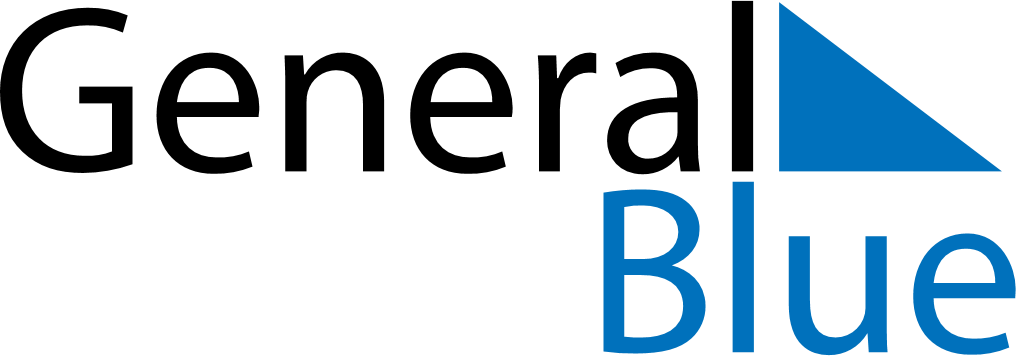 December 2024December 2024December 2024December 2024MaltaMaltaMaltaSundayMondayTuesdayWednesdayThursdayFridayFridaySaturday1234566789101112131314Immaculate ConceptionRepublic DayRepublic Day15161718192020212223242526272728Christmas Day293031